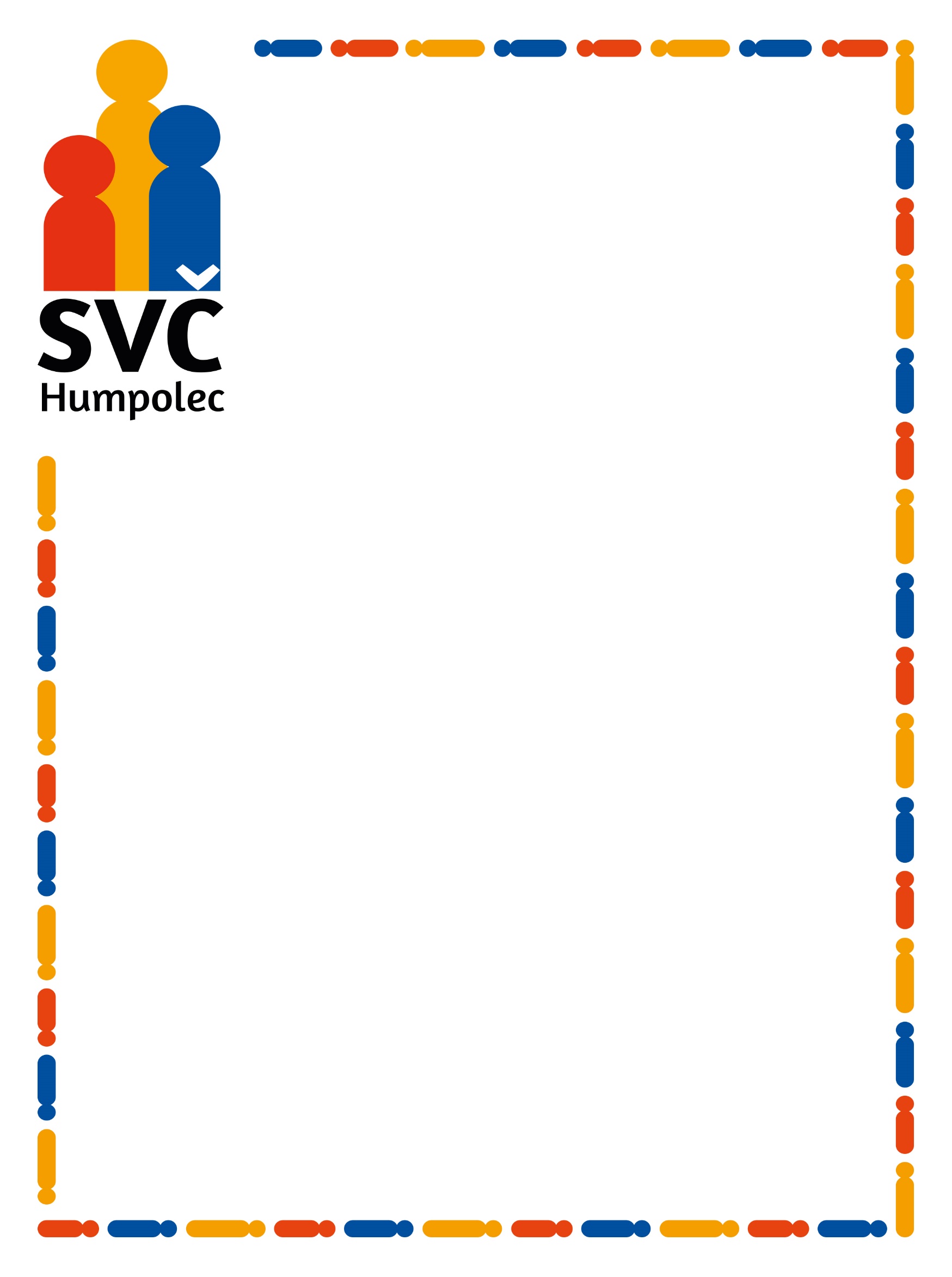 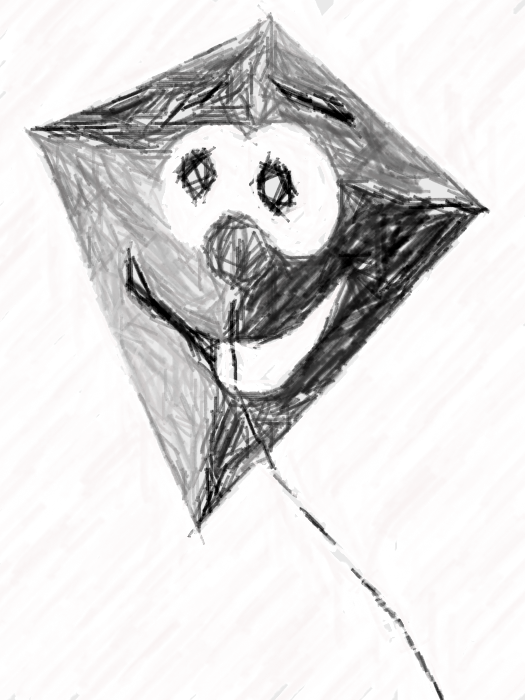 DRAKIÁDAKde: louky pod Židovským hřbitovemKdy: v sobotu 14.10.2023 od 14:00 do 16:00S sebou: draka, špekáček nebo jinou dobrotu k opečení a dobrou náladu Během akce proběhne soutěž o nejhezčího  draka.Odměna čeká i na majitele draka, který se udrží nejdéle na obloze. 